 № 54								    6 ноября  2020 года   О внесении изменений в постановление администрации  муниципального образования «Зеленогорское сельское поселение» № 11 от 10.05.2007 «Об утверждении перечня первичных средств пожаротушения для индивидуальных жилых домов в МО «Зеленогорское сельское поселение»В соответствии с Положением Зеленогорской сельской администрации Моркинского муниципального района Республики Марий Эл от 17.03.2020 г. № 28 Зеленогорская сельская администрация Моркинского муниципального района Республики Марий Эл ПОСТАНОВЛЯЕТ:1.Внести в постановление администрации муниципального образования «Зеленогорское сельское поселение» № 11 от 10.05.2007 «Об утверждении перечня первичных средств пожаротушения для индивидуальных жилых домов в МО «Зеленогорское сельское поселение» следующие изменения:1.1. наименование постановления изложить в следующей редакции:«Об утверждении перечня первичных средств пожаротушения для индивидуальных жилых домов в Зеленогорском сельском поселении Моркинского муниципального района Республики Марий Эл»;	1.2. далее по тексту постановления слова « администрация МО «Зеленогорское сельское поселение»» в соответствующем падеже заменить словами «Зеленогорская сельская администрация Моркинского муниципального района Республики Марий Эл» в соответствующем падеже.2. Настоящее постановление вступает в силу после его официального опубликования (обнародования).3. Контроль за исполнением настоящего постановления оставляю за собой.Глава администрации:						Ю.Н.АнтюшинМАРИЙ ЭЛ РЕСПУБЛИКЫСЕМОРКО МУНИЦИПАЛ РАЙОНЫНЗЕЛЕНОГОРСК ЯЛ КУНДЕМАДМИНИСТРАЦИЙЖЕ ПУНЧАЛ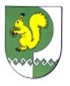 ЗЕЛЕНГОРСКАЯ СЕЛЬСКАЯ АДМИНИСТРАЦИЯ МОРКИНСКОГО МУНИЦИПАЛЬНОГО РАЙОНА РЕСПУБЛИКИ МАРИЙ ЭЛПОСТАНОВЛЕНИЕ